ИЗВЕЩЕНИЕ О ЗАКУПКЕ на проведение закупки у единственного поставщика (исполнителя, подрядчика) на осуществление холодного водоснабжения и водоотведения Абонента№ 58/18г. Москва 										       11 мая 2018г.Генеральный директор									М.Ю. ФонаревУТВЕРЖДАЮГенеральный директорФГУП «Московский эндокринный завод»______________ М.Ю. Фонарев «____» ______________ 2018 г.ДОКУМЕНТАЦИЯ О ЗАКУПКЕ на проведение закупки у единственного поставщика (исполнителя, подрядчика) на осуществление холодного водоснабжения и водоотведения АбонентаНомер закупки: № 58/18Москва2018 г.СВЕДЕНИЯ О ПРОВОДИМОЙ ПРОЦЕДУРЕ ЗАКУПКИПРОЕКТ ДОГОВОРААКЦИОНЕРНОЕ ОБЩЕСТВО
’’МОСВОДОКАНАЛ"105005, Москва, Плетешковский пер., д 2 Тел 499-763-34-34, факс 499-265-22-01, E-mail:post@mosvodokanal.ruДОГОВОР № 2100307
холодного водоснабжения и водоотведенияг.Москва	"	"	20	г.Акционерное общество "Мосводоканал", именуемое в дальнейшем Мосводоканал, в лице Директора Управления "Мосводосбыт" Масалова Е.В., действующего на основании доверенности  № 	      от 	          г.,	     с одной стороны и федеральное государственное унитарное предприятие "Московский эндокринный завод", именуемое в дальнейшем Абонент, в лице Генерального директора Фонарева М.Ю., действующего на основании Устава, с другой стороны, именуемые в дальнейшем Сторонами, заключили настоящий Договор о нижеследующем:I. Предмет Договора По настоящему Договору, в соответствии с "Правилами холодного водоснабжения и водоотведения", утвержденными постановлением Правительства РФ от 29.07.2013 № 644 (далее - "Правила"), Мосводоканал, осуществляющий холодное водоснабжение и водоотведение, обязуется подавать Абоненту через присоединенную водопроводную сеть из централизованных систем холодного водоснабжения холодную (питьевую) воду.Абонент обязуется оплачивать холодную (питьевую) воду и (или) холодную (техническую) воду (далее - холодная вода) установленного качества в объеме, определенном настоящим договором. Мосводоканал обязуется осуществлять прием сточных вод Абонента от канализационного выпуска в централизованную систему водоотведения и обеспечивать их транспортировку, очистку и сброс в водный объект, а Абонент обязуется соблюдать режим водоотведения, нормативы по объему сточных вод и нормативы водоотведения по составу сточных вод, нормативы допустимых сбросов загрязняющих веществ, иных веществ и микроорганизмов (далее - нормативы допустимых сбросов абонентов), лимиты на сбросы загрязняющих веществ, иных веществ и микроорганизмов (далее - лимиты на сбросы) (в случаях, когда такие нормативы установлены в соответствии с законодательством Российской Федерации), требования к составу и свойствам сточных вод, установленные в целях предотвращения негативного воздействия на работу централизованных систем водоотведения, оплачивать водоотведение и принятую холодную воду в сроки, порядке и размере, которые предусмотрены настоящим договором, соблюдать в соответствии с настоящим договором режим потребления холодной воды, а также обеспечивать безопасность эксплуатации находящихся в его ведении водопроводных и канализационных сетей и исправность используемых им приборов учета. Границы балансовой принадлежности и эксплуатационной ответственности объектов централизованных систем холодного водоснабжения и водоотведения Мосводоканала и Абонента определяются в соответствии с актом разграничения балансовой принадлежности и эксплуатационной ответственности приведенном в Приложении N 1 к настоящему Договору. Акт разграничения балансовой принадлежности и эксплуатационной ответственности, приведенный в Приложении N 1 к указанному Договору, подлежит подписанию при заключении единого Договора холодного водоснабжения и водоотведения и является его неотъемлемой частью.Местом исполнения обязательств по Договору являются границы раздела эксплуатационной ответственности по водопроводным и канализационным сетям.Сведения о водопроводных вводах и канализационных выпусках указаны в Приложении № 1.1 к настоящему Договору.Сроки и режим подачи холодной воды и водоотведения4.  Датой начала подачи холодной воды и приема сточных вод является «___»__________	201__г. Сведения о режиме подачи холодной воды (гарантированного объема подачи (в том числе на нужды пожаротушения), гарантированного уровня давления холодной воды в системе водоснабжения в месте присоединения) приведены в Приложении N 3 к настоящему Договору в соответствии с условиями 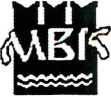 подключения (технологического присоединения) к централизованной системе холодного водоснабжения. Сведения о режиме приема сточных вод приведены в Приложении N 4 к настоящему Договору.Тарифы, сроки и порядок оплаты по Договору Оплата по настоящему Договору осуществляется Абонентом по тарифам на питьевую воду (питьевое водоснабжение) и водоотведение, устанавливаемым в соответствии с законодательством Российской Федерации о государственном регулировании цен (тарифов). При установлении организации водопроводно-канализационного хозяйства двухставочных тарифов указывается размер подключенной нагрузки, в отношении которой применяется ставка тарифа за содержание централизованной системы водоснабжения и (или) водоотведения. Расчетный период, установленный настоящим Договором, равен одному календарному месяцу. Абонент вносит оплату по настоящему Договору в следующем порядке (если иное не предусмотрено в соответствии с «Правилами»): 50 процентов стоимости объема воды (сточных вод), потребленной (сброшенных) Абонентом за предыдущий месяц (для Абонентов, договоры с которыми заключены менее одного месяца назад, - стоимости гарантированного объема воды или максимального расхода сточных вод, указанных в настоящем Договоре), вносится до 18-го числа текущего месяца; оплата за фактически поданную в истекшем месяце холодную воду и (или) оказанные услуги водоотведения с учетом средств, ранее внесенных Абонентом в качестве оплаты за холодную воду и водоотведение в расчетном периоде, осуществляется до 10-го числа месяца, следующего за месяцем, за который осуществляется оплата, на основании счетов, выставляемых к оплате Мосводоканалом не позднее 5-го числа месяца, следующего за расчетным месяцем.В случае если объем фактического потребления холодной воды и (или) оказанной услуги водоотведения за истекший месяц, определенный в соответствии с Правилами организации коммерческого учета воды, сточных вод, утвержденными постановлением Правительства Российской Федерации от 4 сентября 2013 г. N 776 "Об утверждении Правил организации коммерческого учета воды, сточных вод" (далее - «Правила коммерческого учета»), окажется меньше объема воды (сточных вод), за который Абонентом была произведена оплата, излишне уплаченная сумма засчитывается в счет последующего платежа за следующий месяц.Если иное не установлено соглашением сторон, выставление расчетно-платежных документов производится посредством электронного документооборота с использованием электронной подписи (далее - ЭДО) через Оператора электронного документооборота ООО "Компания Тензор" (ИНН 7605016030ЮГРН 1027600787994) (далее оператор ЭДО).Датой оплаты считается дата поступления денежных средств на расчетный счет Мосводоканала. Датой выставления Абоненту расчетно-платежных документов в электронном виде по телекоммуникационным каналам связи считается дата подтверждения Оператором ЭДО выставления Абоненту расчетно-платежных документов от Мосводоканала. Абонент обязан в течение 10 рабочих дней с момента получения расчетно-платежных документов в электронном виде по телекоммуникационным каналам связи вернуть Мосводоканалу оформленный надлежащим образом акт о сдаче-приемке услуг, подписанный электронной подписью Абонента и подтвержденный Оператором ЭДО.Акт о сдаче-приемке услуг в электронном виде считается полученным Мосводоканалом, если ему поступило соответствующее подтверждение Оператора ЭДО, подписанное электронной подписью Абонента. В случае если в течение 5 рабочих дней с момента предъявления Абоненту платежных документов в электронном виде по телекоммуникационным каналам связи Абонент письменно не заявит Мосводоканалу о своих возражениях по объему оказанных услуг и сумме платежа по счету, считается, что Абонент согласен с представленным расчетом, а указанные в счете показания приборов учета являются установленными. Абоненту для работы в системе обмена электронными документами необходимо заключить соглашение с любым из Операторов ЭДО на получение ключа электронной подписи, или получить данный доступ и оформить ключ электронной подписи путем регистрации на интернет-сайте Мосводоканала www.mosvodokanal.ru через оператора обслуживающего Мосводоканал. Системные требования и инструкция по работе с ЭДО на сайте АО "Мосводоканал" приведены в приложении к настоящему Договору. При регистрации на вышеуказанном сайте Абонент получает доступ через интернет-сайт к системе электронного обмена документами, сертификат ключа подписи, возможность неограниченного получения входящих документов от Мосводоканала.Стороны признают, что используемые сторонами электронные документы, подписанные электронной подписью уполномоченных представителей сторон, имеют равную юридическую силу с документами на бумажном носителе, подписанными уполномоченными представителями и заверенными оттисками печатей сторон (независимо от того существуют такие документы на бумажных носителях или нет), только при соблюдении правил формирования и порядка передачи электронных документов, установленных настоящим Договором. При размещении узла учета и приборов учета не на границе раздела эксплуатационной ответственности величина потерь холодной воды, возникающих на участке сети от границы раздела эксплуатационной ответственности до места установки прибора учета, составляет объем воды, определенный в соответствии с Методическими указаниями по расчету расходов и потерь горячей, питьевой, технической воды в централизованных системах водоснабжения при ее производстве и транспортировке, утвержденными приказом Минстроя РФ от 17.10.2014 № 640/пр.Указанный объем подлежит оплате в порядке, предусмотренном пунктом 8 настоящего Договора, дополнительно к оплате объема потребленной холодной воды в расчетном периоде, определенного по показаниям приборов учета (это условие настоящего Договора применяется при условии размещения узла учета не на границе раздела эксплуатационной ответственности). Сверка расчетов по настоящему Договору проводится между Мосводоканалом и Абонентом не реже 1 раза в год либо по инициативе одной из сторон путем составления и подписания сторонами соответствующего акта. Сторона, инициирующая проведение сверки расчетов по настоящему Договору, уведомляет другую сторону о дате ее проведения не менее чем за 5 рабочих дней до дня ее проведения. В случае неявки стороны в указанный срок для проведения сверки расчетов, сторона, инициирующая проведение сверки расчетов по Договору, составляет и направляет в адрес другой стороны акт сверки расчетов в 2 экземплярах любым доступным способом (почтовое отправление, телеграмма, факсограмма, телефонограмма, информационно-телекоммуникационная сеть "Интернет"), позволяющим подтвердить получение такого уведомления адресатом. В таком случае подписание акта сверки расчетов осуществляется в течение 3 рабочих дней со дня его получения. Акт сверки расчетов в случае неполучения ответа в течение более 10 рабочих дней после направления стороне считается признанным (согласованным) обеими сторонами. Размер платы за негативное воздействие на работу централизованной системы водоотведения, а также размер оплаты сточных вод в связи с нарушением абонентом нормативов по объему сточных вод и нормативов водоотведения по составу сточных вод рассчитываются в соответствии с требованиями законодательства Российской Федерации.Права и обязанности сторон Мосводоканал обязан:а) осуществлять подачу Абоненту холодной воды установленного качества в объеме, установленном настоящим Договором. Не допускать ухудшения качества воды ниже показателей, установленных законодательством Российской Федерации в области обеспечения санитарно-эпидемиологического благополучия населения и настоящим Договором, за исключением случаев, предусмотренных законодательством Российской Федерации;б) обеспечивать эксплуатацию водопроводных и канализационных сетей, принадлежащих ему на праве собственности или ином законном основании и (или) находящихся в границах его эксплуатационной ответственности, согласно требованиям нормативно-технических документов;в) осуществлять производственный контроль качества питьевой воды и производственный контроль состава и свойств сточных вод;г) соблюдать установленный режим подачи холодной воды и режим приема сточных вод;д) с даты выявления несоответствия показателей питьевой воды, характеризующих ее безопасность, требованиям законодательства Российской Федерации, незамедлительно известить об этом Абонента в порядке, предусмотренном законодательством Российской Федерации. Указанное извещение должно осуществляться любыми доступными способами, позволяющими подтвердить получение такого уведомления адресатами (почтовое отправление, телеграмма, факсограмма, телефонограмма, информационно-телекоммуникационная сеть "Интернет");е) предоставлять Абоненту информацию в соответствии со стандартами раскрытия информации в порядке, предусмотренном законодательством Российской Федерации;ж) отвечать на жалобы и обращения Абонента по вопросам, связанным с исполнением настоящего Договора в течение срока, установленного законодательством Российской Федерации;з) при участии Абонента, если иное не предусмотрено Правилами коммерческого учета, осуществлять допуск к эксплуатации приборов учета, узлов учета, устройств и сооружений, предназначенных для подключения (технологического присоединения) к централизованным системам холодного водоснабжения и водоотведения;и) опломбировать Абоненту приборы учета холодной воды и сточных вод без взимания платы, за исключением случаев, предусмотренных Правилами коммерческого учета, при которых взимается плата за опломбирование приборов учета;к) предупреждать Абонента о временном прекращении или ограничении холодного водоснабжения и (или) водоотведения в порядке и в случаях, которые предусмотрены настоящим Договором и нормативными правовыми актами Российской Федерации;л) принимать необходимые меры по своевременной ликвидации аварий и повреждений на централизованных системах холодного водоснабжения и водоотведения, принадлежащих ей на праве собственности или ином законном основании, в порядке и сроки, которые установлены нормативнотехнической документацией, а также по возобновлению действия таких систем с соблюдением требований, установленных законодательством Российской Федерации;м) обеспечить установку на централизованных системах холодного водоснабжения, принадлежащих ему на праве собственности или ином законном основании, указателей пожарных гидрантов в соответствии с требованиями норм противопожарной безопасности, а также следить за возможностью беспрепятственного доступа в любое время года к пожарным гидрантам, установленным в колодцах, находящихся на его обслуживании;н) в случае прекращения или ограничения холодного водоснабжения уведомлять органы местного самоуправления и структурные подразделения территориальных органов федерального органа исполнительной власти, уполномоченного на решение задач в области пожарной безопасности, о невозможности использования пожарных гидрантов из-за отсутствия или недостаточности напора воды в случае проведения ремонта или возникновения аварии на его водопроводных сетях;о) осуществлять организацию и эксплуатацию зон санитарной охраны источников питьевого и хозяйственно-бытового водоснабжения в соответствии с законодательством Российской Федерации о санитарно-эпидемиологическом благополучии населения;п) требовать от абонента реализации мероприятий, направленных на достижение установленных нормативов допустимых сбросов абонентов, нормативов по объему сточных вод и нормативов водоотведения по составу сточных вод, а также соблюдения требований к составу и свойствам сточных вод, установленных в целях предотвращения негативного воздействия на работу централизованной системы водоотведения;р) осуществлять контроль за соблюдением абонентом режима водоотведения, нормативов по объему сточных вод и нормативов водоотведения по составу сточных вод, требований к составу и свойствам сточных вод, установленных в целях предотвращения негативного воздействия на работу централизованной системы водоотведения;с) осуществлять контроль за соблюдением абонентом режима водоотведения и нормативов допустимых сбросов абонентов, нормативов по объему сточных вод и нормативов водоотведения по составу сточных вод, а также требований к составу и свойствам сточных вод, установленных в целях предотвращения негативного воздействия на работу централизованной системы водоотведения;т) уведомлять Абонента о графиках и сроках проведения планово-предупредительного ремонта водопроводных и канализационных сетей, через которые осуществляется холодное водоснабжение и водоотведение. Мосводоканал вправе:а) осуществлять контроль за правильностью учета объемов поданной (полученной Абонентом) холодной воды и учета объемов принятых (отведенных) сточных вод;б) осуществлять контроль за наличием самовольного пользования и (или) самовольного подключения Абонента к централизованным системам холодного водоснабжения и водоотведения и принимать меры по предотвращению самовольного пользования и (или) самовольного подключения к централизованным системам холодного водоснабжения и водоотведения;в) временно прекращать или ограничивать холодное водоснабжение и (или) водоотведение в случаях, предусмотренных законодательством Российской Федерации;г) иметь беспрепятственный доступ к водопроводным и канализационным сетям, местам отбора проб воды и приборам учета холодной воды в порядке, предусмотренном разделом VI настоящего Договора;д) взимать с Абонента плату за отведение сточных вод сверх установленных нормативов по объему сточных вод и нормативов водоотведения по составу сточных вод, а также за негативное воздействие на работу централизованной системы водоотведения;е) инициировать проведение сверки расчетов по настоящему Договору. Абонент обязан:а)	обеспечивать эксплуатацию водопроводных и канализационных сетей, принадлежащих ему на праве собственности или ином законном основании и (или) находящихся в границах его эксплуатационной ответственности, согласно требованиям нормативно-технических документов;б) обеспечивать сохранность пломб и знаков поверки на приборах учета, узлах учета, задвижках обводной линии, пожарных гидрантах, задвижках и других устройствах, находящихся в границах его эксплуатационной ответственности, соблюдать температурный режим в помещении, где расположен узел учета холодной воды (не менее +5 °С), обеспечивать защиту такого помещения от несанкционированного проникновения, попадания грунтовых, талых и дождевых вод, вредных химических веществ, гидроизоляцию помещения, где расположен узел учета холодной воды, и помещений, где проходят водопроводные сети, от иных помещений, содержать указанные помещения в чистоте, а также не допускать хранения предметов, препятствующих доступу к узлам и приборам учета холодной воды и сточных вод, механических, химических, электромагнитных или иных воздействий, которые могут искажать показания приборов учета;в) обеспечивать учет получаемой холодной воды и отводимых сточных вод в порядке, установленном разделом V настоящего Договора, и в соответствии с Правилами коммерческого учета, если иное не предусмотрено настоящим Договором;г) установить приборы учета холодной воды и приборы учета сточных вод на границах эксплуатационной ответственности или в ином месте, определенном в настоящем Договоре, в случае если установка таких приборов предусмотрена Правилами;д) соблюдать установленный настоящим Договором режим потребления холодной воды и режим водоотведения.е) производить оплату по настоящему договору в порядке, размере и сроки, которые определены в соответствии с настоящим договором, и в случаях, установленных законодательством Российской Федерации, вносить плату за негативное воздействие на работу централизованной системы водоотведения и за нарушение нормативов по объему сточных вод и нормативов водоотведения по составу сточных вод, а также возмещать вред, причиненный водному объекту;ж) обеспечивать беспрепятственный доступ представителей Мосводоканала или по его указанию представителям иной организации к водопроводным и (или) канализационным сетям, местам отбора проб холодной воды, сточных вод и приборам учета в случаях и в порядке, которые предусмотрены разделом VI настоящего Договора;з) содержать в исправном состоянии системы и средства противопожарного водоснабжения, принадлежащие Абоненту или находящиеся в границах (зоне) его эксплуатационной ответственности, включая пожарные гидранты, задвижки, краны и установки автоматического пожаротушения, а также устанавливать соответствующие указатели согласно требованиям норм противопожарной безопасности;и) незамедлительно уведомлять Мосводоканал и структурные подразделения территориальных органов федерального органа исполнительной власти, уполномоченного на решение задач в области пожарной безопасности, о невозможности использования пожарных гидрантов из-за отсутствия или недостаточного напора холодной воды в случаях возникновения аварии на его водопроводных сетях;к) уведомлять Мосводоканал о передаче прав на объекты, в отношении которых осуществляется водоснабжение, устройства и сооружения, предназначенные для подключения (технологического присоединения) к централизованным системам холодного водоснабжения и водоотведения, а также о предоставлении прав владения и (или) пользования такими объектами, устройствами или сооружениями третьим лицам в порядке, установленном разделом XII настоящего Договора;л) незамедлительно сообщать Мосводоканалу обо всех повреждениях или неисправностях на водопроводных и канализационных сетях, сооружениях и устройствах, приборах учета, о нарушениях работы централизованных систем холодного водоснабжения и водоотведения, которые могут оказать негативное воздействие на работу централизованной системы водоотведения и причинить вред окружающей среде;м) обеспечить в сроки, установленные законодательством Российской Федерации, ликвидацию повреждения или неисправности водопроводных и канализационных сетей, принадлежащих Абоненту на праве собственности или ином законном основании и (или) находящихся в границах его эксплуатационной ответственности, а также устранить последствия таких повреждений и неисправностей;н) предоставлять иным Абонентам и транзитным организациям возможность подключения (технологического присоединения) к водопроводным и канализационным сетям, сооружениям и устройствам, принадлежащим Абоненту на законном основании, только при наличии согласования Мосводоканала;о) не создавать препятствий для водоснабжения и водоотведения иных абонентов и транзитных организаций, водопроводные и (или) канализационные сети которых присоединены к водопроводным и (или) канализационным сетям Абонента;п) представлять Мосводоканалу сведения о Абонентах, в отношении которых Абонент является транзитной организацией, по форме и в объеме, которые согласованы сторонами;р) не допускать возведения построек, гаражей, стоянок транспортных средств, складирования материалов, мусора, посадок деревьев, а также не осуществлять производство земляных работ в местахустройства централизованных систем холодного водоснабжения и водоотведения, в том числе в местах прокладки сетей, находящихся в границах его эксплуатационной ответственности, без согласия Мосводоканал;с) осуществлять организацию и эксплуатацию зон санитарной охраны источников питьевого и хозяйственно-бытового водоснабжения в соответствии с законодательством Российской Федерации о санитарно-эпидемиологическом благополучии населения;т) соблюдать установленные нормативы допустимых сбросов абонентов и лимиты на сбросы, обеспечивать реализацию плана снижения сбросов (если для объектов этой категории абонентов в соответствии с законодательством Российской Федерации устанавливаются нормативы допустимых сбросов), соблюдать нормативы по объему сточных вод и нормативы водоотведения по составу сточных вод, требования к составу и свойствам сточных вод, установленные в целях предотвращения негативного воздействия на работу централизованной системы водоотведения, и принимать меры по соблюдению указанных нормативов и требований;у) осуществлять сброс сточных вод от напорных коллекторов Абонента в самотечную сеть канализации Мосводоканала через колодец - гаситель напора;ф) обеспечивать локальную очистку сточных вод в случаях, предусмотренных Правилами;х) в случаях, установленных Правилами, подавать декларацию о составе и свойствах сточных вод и уведомлять Мосводоканал в случае нарушения декларации о составе и свойствах сточных вод. Абонент имеет право:а) получать от Мосводоканала информацию о результатах производственного контроля качества питьевой воды, осуществляемого Мосводоканалом в порядке, предусмотренном законодательством Российской Федерации, и контроля состава и свойств сточных вод, осуществляемого организацией водопроводно-канализационного хозяйства в соответствии с Правилами осуществления контроля состава и свойств сточных вод, утвержденными постановлением Правительства Российской Федерации от 21 июня 2013 г. N 525 "Об утверждении Правил осуществления контроля состава и свойств сточных вод" (далее - Правила контроля сточных вод);б) получать от Мосводоканала информацию об изменении установленных тарифов на питьевую воду (питьевое водоснабжение), тарифов на техническую воду и тарифов на водоотведение;в)	привлекать третьих лиц для выполнения работ по устройству узла учета;г) инициировать проведение сверки расчетов по настоящему Договору;д) осуществлять в целях контроля качества холодной воды, состава и свойств сточных вод отбор проб холодной воды и сточных вод, в том числе параллельных проб, а также принимать участие в отборе проб холодной воды и сточных вод, осуществляемом Мосводоканалом.Порядок осуществления учета поданной холодной воды и принимаемых сточных вод, сроки и способы представления показаний приборов учета Мосводоканалу Для учета объемов поданной Абоненту холодной воды и объема принятых сточных вод стороны используют приборы учета, если иное не предусмотрено Правилами коммерческого учета. Сведения об узлах учета и приборах учета воды, сточных вод и местах отбора проб воды, сточных вод приведены в Приложении N 5 к настоящему Договору. Коммерческий учет полученной холодной воды обеспечивает Абонент. Коммерческий учет отведенных сточных вод обеспечивает Абонент. Количество поданной холодной воды и принятых Мосводоканалом сточных вод определяется в соответствии с данными учета фактического потребления холодной воды и учета сточных вод по показаниям приборов учета, за исключением случаев, когда в соответствии Правилами коммерческого учета, коммерческий учет осуществляется расчетным способом.Количество поданной Абоненту холодной воды по настоящему Договору за истекший месяц определяется по среднесуточному расходу воды, рассчитанному на основании показаний приборов учета, согласно Правилам коммерческого учета, в следующих случаях: при неисправности средств измерений Абонента. Этот порядок расчетов сохраняется в течение 60 дней, необходимых для ремонта (замены) прибора учета воды. По истечении указанного срока применяется порядок, предусмотренный п. 16 Правил коммерческого учета в случае изменения режима (расходов) водопотребления и водоотведения и неполучении Мосводоканалом от Абонента соответствующего уведомления (п/п "д" п. 14 настоящего Договора) с последующим перерасчетом за фактический объем отпущенной воды по показаниям приборов учета;7 в случае непредставления информации о показаниях приборов учета в сроки, установленные п.22, настоящего Договора. При нарушении сроков передачи показаний приборов учета в течение более 6 месяцев, применяется порядок, предусмотренный п п. 16 Правил коммерческого учета в случае отказа в допуске (недопуске) представителя Мосводоканала к приборам учета (узлам учета) воды и сточных вод согласно разделу VI настоящего Договора - в течение всего периода недопуска, но не более 60 дней. По истечении указанного срока применяется порядок, предусмотренный п. 16 Правил коммерческого учета. При отсутствии прибора учета воды или если фактический период эксплуатации прибора учета с даты осуществления допуска к эксплуатации прибора учета до выхода его из строя, составил менее 60 календарных дней, расчет производится по гарантированному объему (балансу водопотребления). В случае отсутствия прибора учета сточных вод или его неисправности, количество сточных вод, отводимых от Абонента, принимается равным объему воды, поданной Абоненту из всех источников водоснабжения, за исключением случаев, когда количество сточных вод определяется расчетным способом на основании сведений по водопотреблению и водоотведению, указанных в Приложении №1.1. При самовольном присоединении и (или) пользовании централизованной системой водоснабжения, при несанкционированном вмешательстве в работу приборов учета, а также через 60 дней со дня возникновения неисправности прибора учета, находящегося на балансе Абонента, или его демонтажа, или не выполнения п.21 настоящего Договора, количество израсходованной питьевой воды определяется согласно п. 16 Правил коммерческого учета по пропускной способности трубы водопроводного ввода.При самовольном подключении к системе канализации, количество принятых сточных вод определяется по пропускной способности канализационных сетей согласно п.24 Правил коммерческого учета. В случае отсутствия у Абонента приборов учета холодной воды и сточных вод Абонент обязан в течение 60 дней с даты заключения Договора установить и ввести в эксплуатацию приборы учета холодной воды и сточных вод (распространяется только на категории Абонентов, для которых установка приборов учета сточных вод является обязательной в соответствии с Правилами). Абонент снимает показания приборов учета на последнее число расчетного периода, установленного настоящим Договором, либо осуществляет, в случаях, предусмотренных Правилами коммерческого учета, расчет объема поданной (полученной) холодной воды и отведенных сточных вод расчетным способом, а также вносит показания приборов учета в журнал учета расхода воды и принятых сточных вод и передает эти сведения в Мосводоканал не позднее первого календарного дня месяца, следующего за отчетным.В случае отсутствия приборов учета сточных вод и наличия приборов учета горячей воды, кроме показаний приборов учета холодной воды, передаются показания и фактическое время наработки приборов учета горячей воды. Передача Абонентом сведений о показаниях приборов учета Мосводоканалу осуществляется любым доступным способом (почтовое отправление, телеграмма, факсограмма, телефонограмма, информационно-телекоммуникационная сеть "Интернет"), позволяющими подтвердить получение такого уведомления адресатом.При использовании информационно-телекоммуникационной сети "Интернет" показания предоставляются на сайт Мосводоканала (адрес: www.mosvodokanal.ru, раздел "Абонентам", подраздел "Личный кабинет")Для работы с сайтом Мосводоканала Договору присвоен регистрационный номер: XXXXXXXGAJABACAJ.Передача Абонентом показаний средств измерений производится строго по требованиям и программе, размещенным на сайте Мосводоканала, в соответствии с «Инструкцией для клиентов».Порядок обеспечения Абонентом доступа Мосводоканалу к водопроводным и канализационным сетям (контрольным канализационным колодцам), местам отбора проб воды и сточных вод, приборам учета холодной воды и сточных вод Абонент обязан обеспечить доступ представителям Мосводоканала или по его указанию представителям иной организации к местам отбора проб, приборам учета (узлам учета) и иным устройствам в следующем порядке:а)	Мосводоканал или по его указанию иная организация предварительно, не позднее 15 минут до проведения обследования и (или) отбора проб, оповещают абонента о дате и времени посещения с приложением списка проверяющих (при отсутствии служебных удостоверений или доверенности). Оповещение осуществляется любым доступным способом (почтовое отправление, телеграмма,факсограмма, телефонограмма, информационно-телекоммуникационная сеть "Интернет"), позволяющим подтвердить получение такого уведомления адресатом;б) уполномоченные представители Мосводоканала или представители иной организации предъявляют Абоненту служебное удостоверение (доверенность на совершение соответствующих действий от имени организации водопроводно-канализационного хозяйства или иной организации);в) доступ представителям Мосводоканала или по его указанию представителям иной организации к местам отбора проб воды, сточных вод, приборам учета (узлам учета) и иным устройствам, установленным настоящим Договором, осуществляется только в установленных настоящим Договором местах отбора проб холодной воды и сточных вод;г) Абонент принимает участие в проведении Мосводоканалом всех проверок, предусмотренных настоящим разделом;д) отказ в доступе (недопуск) представителям Мосводоканала или по его поручению иной организации к приборам учета (узлам учета) воды и сточных вод приравнивается к самовольному пользованию централизованной системой холодного водоснабжения и (или) водоотведения, что влечет за собой применение расчетного способа при определении количества поданной (полученной) холодной воды и принятых сточных вод за весь период нарушения. Продолжительность периода нарушения определяется в соответствии с Правилами коммерческого учета.е) в случае невозможности отбора проб сточных вод из мест отбора проб сточных вод, предусмотренных настоящим Договором, отбор сточных вод осуществляется в порядке, установленном Правила контроля сточных вод.Порядок контроля качества питьевой воды Производственный контроль качества питьевой воды, подаваемой Абоненту с использованием централизованных систем холодного водоснабжения, осуществляется в соответствии с Правилами осуществления производственного контроля качества и безопасности питьевой воды, горячей воды, утвержденными постановлением Правительства Российской Федерации от 6 января 2015 г. N 10 "О порядке осуществления производственного контроля качества и безопасности питьевой воды, горячей воды". Качество подаваемой холодной питьевой воды должно соответствовать требованиям законодательства Российской Федерации в области обеспечения санитарно-эпидемиологического благополучия населения. Допускается временное несоответствие качества питьевой воды установленным требованиям, за исключением показателей качества питьевой воды, характеризующих ее безопасность, в пределах, определенных планом мероприятий по приведению качества питьевой воды в соответствие с установленными требованиями.Качество подаваемой технической воды должно соответствовать требованиям, установленным настоящим договором. Показатели качества технической воды указываются в Приложении N 6 к настоящему Договору. Абонент имеет право в любое время в течение срока действия настоящего Договора самостоятельно отобрать пробы для проведения лабораторного анализа качества питьевой воды и направить их для лабораторных испытаний организациям, аккредитованным в порядке, установленном законодательством Российской Федерации. Отбор проб холодной (питьевой) воды, в том числе отбор параллельных проб, должен производиться в порядке, предусмотренном законодательством Российской Федерации. Абонент обязан известить Мосводоканал о времени и месте отбора проб холодной (питьевой) воды не позднее 3 суток до проведения отбора.VIII. Контроль состава и свойств сточных вод, места и порядок отбора проб сточных вод Контроль состава и свойств сточных вод в отношении Абонентов осуществляется в соответствии с Правилами   контроля сточных вод. Сведения об узлах учета и приборах учета воды, сточных вод и местах отбора проб воды, сточных вод приведены в Приложении N 5 к настоящему Договору.Порядок контроля за соблюдением Абонентами нормативов допустимых сбросов, лимитов на сбросы и показателей декларации о составе и свойствах сточных вод, нормативов по объему отводимых в централизованную систему водоотведения сточных вод, требований к составу и свойствам сточных вод, установленных в целях предотвращениянегативного воздействия на работу централизованной системы водоотведения (настоящий раздел применяется для Абонента которому установлен норматив по объему сточных вод) Нормативы по объему сточных вод и нормативы водоотведения по составу сточных вод устанавливаются в соответствии с законодательством Российской Федерации. Мосводоканал уведомляет Абонента об утверждении уполномоченными органами исполнительной власти, органами местного самоуправления поселения и (или) городского округа нормативов водоотведения по объему и составу отводимых в централизованную систему водоотведения сточных вод в течение 5 рабочих дней со дня получения такой информации от уполномоченных органов исполнительной власти и (или) органов местного самоуправления.Сведения о нормативах по объему отводимых в централизованную систему водоотведения сточных вод, установленных для Абонента, приведены в Приложении N 7 к настоящему Договору. Сведения о нормативах допустимых сбросов Абонентов (лимитах на сбросы), нормативах водоотведения по составу сточных вод и требованиях к составу и свойствам сточных вод, установленных для абонента в целях предотвращения негативного воздействия на работу централизованной системы водоотведения, приведены в Приложении N 8 к настоящему Договору. Контроль за соблюдением Абонентом установленных ему нормативов допустимых сбросов, лимитов на сбросы, требований к составу и свойствам сточных вод, установленных в целях предотвращения негативного воздействия на работу централизованной системы водоотведения, нормативов по объему сточных вод и нормативов водоотведения по составу сточных вод, а также показателей декларации осуществляет Мосводоканал или по его поручению иная организация, а также транзитная организация, осуществляющая транспортировку сточных вод Абонента.В ходе осуществления контроля за соблюдением Абонентом установленных ему нормативов по объему сточных вод Мосводоканал или по его поручению иная организация ежемесячно определяет количество отведенных (принятых) сточных вод Абонента сверх установленного ему норматива по объему сточных вод. При наличии у Абонента объектов, для которых не устанавливаются нормативы по объему сточных вод, контроль за соблюдением нормативов по объему сточных вод Абонента производится путем сверки общего объема отведенных (принятых) сточных вод за вычетом объемов поверхностных сточных вод, а также объемов водоотведения, для которых не устанавливаются нормативы по объему сточных вод. При превышении Абонентом установленных нормативов по объему сточных вод Абонент оплачивает объем сточных вод, отведенных в расчетном периоде в централизованную систему водоотведения с превышением установленного норматива, по тарифам на водоотведение, действующим в отношении сверхнормативных сбросов сточных вод, установленным в соответствии с Основами ценообразования в сфере водоснабжения и водоотведения, утвержденными постановлением Правительства Российской Федерации от 13 мая 2013 г. N 406 "О государственном регулировании тарифов в сфере водоснабжения и водоотведения".Порядок декларирования состава и свойств сточных вод(настоящий раздел применяется при условии заключения настоящего Договора с Абонентом, который обязан подавать декларацию о составе и свойствах сточных вод в соответствии с законодательством Российской Федерации) В целях обеспечения контроля состава и свойств сточных вод Абонент подает в Мосводоканал декларацию. Декларация разрабатывается Абонентом и представляется в Мосводоканал не позднее 6 месяцев со дня заключения Абонентом с организацией водопроводно-канализационного хозяйства настоящего Договора. Декларация на очередной год подается Абонентом до 1 ноября предшествующего года. К декларации прилагается заверенная Абонентом схема внутриплощадочных канализационных сетей с указанием колодцев присоединения к централизованной системе водоотведения и контрольных канализационных колодцев. При наличии нескольких выпусков в централизованную систему водоотведения в декларации указываются усредненные состав и свойства сточных вод по каждому из таких выпусков. Значения фактических концентраций и фактические свойства сточных вод в составе декларации определяются Абонентом путем оценки результатов анализов состава и свойств проб сточных вод по каждому канализационному выпуску Абонента, выполненных по поручению Абонента лабораторией, аккредитованной в порядке, установленном законодательством Российской Федерации. Значения фактических концентраций и фактические свойства сточных вод в составе декларации определяются Абонентом в интервале от минимального до максимального значения результатов анализов состава и свойств проб сточных вод, при этом в обязательном порядке:а) учитываются результаты, полученные за 2 предшествующих года в ходе осуществления контроля состава и свойств сточных вод, проводимого Мосводоканалом в соответствии с Правилами контроля сточных вод;б) исключаются значения запрещенного сброса;в) не подлежат указанию нулевые значения фактических концентраций или фактических свойств сточных вод. Перечень загрязняющих веществ, для выявления которых выполняются определения состава и свойств сточных вод, определяется нормативами допустимых сбросов Абонента, нормативами водоотведения по составу сточных вод, требованиями к составу и свойствам сточных вод, установленными в целях предотвращения негативного воздействия на работу централизованной системы водоотведения. Декларация прекращает свое действие в следующих случаях:а) выявление Мосводоканалом в ходе осуществления контроля состава и свойств сточных вод превышения Абонентом нормативов допустимых сбросов Абонентов или требований, установленных в целях предотвращения негативного воздействия на работу объектов централизованной системы водоотведения, по веществам (показателям), не указанным Абонентом в декларации;б) выявление 2 раз в течение календарного года в контрольной пробе сточных вод, отобранной организацией, осуществляющей водоотведение, значения фактической концентрации загрязняющего вещества или фактического показателя свойств сточных вод Абонента по одному и тому же показателю, превышающему в 2 раза и более значение фактической концентрации загрязняющего вещества или фактического показателя свойств сточных вод Абонента, заявленное Абонентом в декларации. В течение 3 месяцев со дня оповещения Абонента организацией, осуществляющей водоотведение, о наступлении хотя бы одного из событий, указанных в пункте 40 настоящего Договора, Абонент обязан внести соответствующие изменения в декларацию. В случае если соответствующие изменения в декларацию не были внесены, декларация прекращает действие по истечении 3 месяцев со дня оповещения Абонента организацией, осуществляющей водоотведение, о наступлении указанных событий. В случае если Абонентом допущено нарушение декларации, Абонент обязан незамедлительно проинформировать об этом Мосводоканал любым доступным способом (почтовое отправление, телеграмма, факсограмма, телефонограмма, информационно-телекоммуникационная сеть "Интернет"), позволяющим подтвердить получение такого уведомления адресатом.Условия временного прекращения или ограничения холодного водоснабжения и приема сточных вод Мосводоканал вправе осуществить временное прекращение или ограничение холодного водоснабжения и приема сточных вод Абонента только в случаях, установленных Федеральным законом "О водоснабжении и водоотведении", при условии соблюдения порядка временного прекращения или ограничения холодного водоснабжения и водоотведения, установленного Правилами. Мосводоканал в течение 24 часов с момента временного прекращения или ограничения холодного водоснабжения и приема сточных вод Абонента, объект которого расположен на территории г. Москвы, уведомляет о таком прекращении или ограничении:а) Абонента;б) Департамент жилищно-коммунального хозяйства г.Москвы;в) Территориальное управление Роспотребнадзора по городу Москве;г) ГУ МЧС России по городу Москве.В случае если объект Абонента расположен в Московской области, Мосводоканал уведомляет:а) Абонента;б) Администрацию соответствующего города Московской области;г) Территориальное управление Роспотребнадзора по Московской области;д) ГУ МЧС России по Московской области. Уведомление Мосводоканала о временном прекращении или ограничении холодного водоснабжения и приема сточных вод Абонента, а также уведомление о снятии такого прекращения или ограничения и возобновлении холодного водоснабжения и приема сточных вод направляются соответствующим лицам любыми доступными способами (почтовое отправление, телеграмма, факсограмма, телефонограмма, информационно-телекоммуникационная сеть "Интернет"), позволяющими подтвердить получение такого уведомления адресатом.Порядок уведомления Мосводоканала о переходе прав на объекты, в отношении которых осуществляется водоснабжение и водоотведение В случае передачи прав на объекты, устройства и сооружения, предназначенные для подключения (присоединения) к централизованным системам холодного водоснабжения и водоотведения, а также предоставления прав владения и (или) пользования такими объектами, устройствами или сооружениями третьим лицам Абонент в течение 3 дней со дня наступления одного из указанных событий направляет Мосводоканалу письменное уведомление с указанием лиц, к которым перешли права. Уведомление направляется по почте или нарочным. Уведомление считается полученным Мосводоканалом с даты почтового уведомления о вручении или с даты подписи уполномоченного представителя организации водопроводно-канализационного хозяйства, свидетельствующей о получении уведомления.XIII. Условия водоснабжения и (или) водоотведения иных лиц, объекты которых подключены к водопроводным и (или) канализационным сетям, принадлежащим Абоненту Абонент представляет Мосводоканалу сведения о лицах, объекты которых подключены к водопроводным и (или) канализационным сетям, принадлежащим Абоненту. Сведения об иных абонентах, объекты которых подключены к водопроводным и (или) канализационным сетям, принадлежащим Абоненту, представляются в письменном виде с указанием наименования лиц, срока подключения, места и схемы подключения, разрешаемого отбора объема холодной воды и режима подачи воды, наличия узла учета воды и сточных вод, мест отбора проб воды и сточных вод. Мосводоканал вправе запросить у Абонента иные необходимые сведения и документы. Мосводоканал осуществляет водоснабжение физических и юридических лиц, объекты которых подключены к водопроводным сетям Абонента, при условии, что такие лица заключили Договор (договор) о водоснабжении с Мосводоканалом. Мосводоканал осуществляет отведение (прием) сточных вод физических и юридических лиц, объекты которых подключены к канализационным сетям Абонента, при условии, что такие лица заключили Договор (договор) водоотведения с Мосводоканалом. Мосводоканал не несет ответственности за нарушения условий настоящего Договора, допущенные в отношении лиц, объекты которых подключены к водопроводным сетям Абонента и которые не имеют Договора (договора) холодного водоснабжения и (или) единого Договора (договора) холодного водоснабжения и водоотведения с Мосводоканалом. Абонент в полном объеме несет ответственность за нарушения условий настоящего Договора, произошедшие по вине лиц, объекты которых подключены к канализационным сетям Абонента и которые не имеют Договора (договора) водоотведения и (или) единого Договора (договора) холодного водоснабжения и водоотведения с Мосводоканалом.XTV. Порядок урегулирования споров и разногласий Все споры и разногласия, возникающие между сторонами, связанные с исполнением настоящего Договора, подлежат досудебному урегулированию в претензионном порядке. Претензия направляется по адресу стороны, указанному в реквизитах Договора, и должна содержать:а) сведения о заявителе (наименование, местонахождение, адрес);б) содержание спора и разногласий;в) сведения об объекте (объектах), в отношении которого возникли разногласия (полное наименование, местонахождение, правомочие на объект (объекты), которым обладает сторона, направившая претензию);г) другие сведения по усмотрению стороны. Сторона, получившая претензию, в течение 5 рабочих дней со дня ее поступления обязана рассмотреть претензию и дать ответ. Стороны составляют акт об урегулировании спора (разногласий). В случае не достижения сторонами соглашения, спор и разногласия, возникшие в связи с исполнением настоящего Договора, подлежат урегулированию в суде в порядке, установленном законодательством Российской Федерации.XV. Ответственность сторон За неисполнение или ненадлежащее исполнение обязательств по настоящему Договору стороны несут ответственность в соответствии с законодательством Российской Федерации. В случае нарушения Мосводоканалом требований к качеству питьевой воды, режима подачи холодной воды и (или) уровня давления холодной воды Абонент вправе потребовать пропорционального снижения размера оплаты по настоящему Договору в соответствующем расчетном периоде.В случае нарушения Мосводоканалом режима приема сточных вод Абонент вправе потребовать пропорционального снижения размера оплаты по настоящему Договору в соответствующем расчетном периоде.Ответственность Мосводоканала за качество подаваемой питьевой воды определяется до границы эксплуатационной ответственности по водопроводным сетям Абонента и Мосводоканала, установленной в соответствии с актом о разграничении балансовой принадлежности и эксплуатационной ответственности, приведенным в Приложении N 1 к настоящему Договору. В случае неисполнения либо ненадлежащего исполнения Абонентом обязательств по оплате настоящего Договора Мосводоканал вправе потребовать от Абонента уплаты пени в размере одной сто тридцатой ставки рефинансирования Центрального банка Российской Федерации, действующей на день фактической оплаты, от не выплаченной в срок суммы за каждый день просрочки, начиная со следующего дня после дня наступления установленного срока оплаты по день фактической оплаты.XVI. Обстоятельства непреодолимой силы Стороны освобождаются от ответственности за неисполнение либо ненадлежащее исполнение обязательств по настоящему Договору, если оно явилось следствием обстоятельств непреодолимой силы и если эти обстоятельства повлияли на исполнение настоящего Договора.При этом срок исполнения обязательств по настоящему Договору отодвигается соразмерно времени, в течение которого действовали такие обстоятельства, а также последствиям, вызванным этими обстоятельствами. Сторона, подвергшаяся действию обстоятельств непреодолимой силы, обязана без промедления (не позднее 24 часов) уведомить другую сторону любым доступным способом (почтовое отправление, телеграмма, факсограмма, телефонограмма, информационно-телекоммуникационная сеть "Интернет"), позволяющим подтвердить получение такого уведомления адресатом, о наступлении и характере указанных обстоятельств, а также об их прекращении.XVII. Действие Договора Настоящий Договор вступает в силу с даты его подписания Сторонами. Настоящий Договор заключен на неопределенный срок. Настоящий Договор может быть изменен, дополнен или расторгнут в порядке, установленном действующим законодательством. Расторжение настоящего Договора не влечет прекращение не выполненных обязательств по оплате. В случае предусмотренного законодательством Российской Федерации отказа Мосводоканала от исполнения настоящего Договора или его изменения в одностороннем порядке настоящий Договор считается расторгнутым или измененным.Прочие условия Изменения к настоящему Договору считаются действительными, если они оформлены в письменном виде, подписаны уполномоченными на то лицами и заверены печатями обеих Сторон (при их наличии). В случае изменения наименования, местонахождения или банковских реквизитов сторона обязана уведомить об этом другую сторону в письменной форме в течение 5 рабочих дней со дня наступления указанных обстоятельств любым доступным способом (почтовое отправление, телеграмма, факсограмма, телефонограмма, информационно-телекоммуникационная сеть "Интернет"), позволяющими подтвердить получение такого уведомления адресатом.Уведомление об изменении реквизитов должно быть оформлено надлежащим образом на фирменном бланке организации, с указанием даты изменения, с подписью руководителя и печатью организации.Расчетно-платежные документы, предъявленные по прежним реквизитам Абонента при несвоевременном уведомлении об их изменении, стороны признают выставленными надлежащим образом.Официальная информация об изменении тарифов публикуется в периодических изданиях и на официальном сайте Мосводоканала www/mosvodokanal/ru, а также сообщается по запросу Абонента - по телефону/факсу. При исполнении настоящего Договора стороны обязуются руководствоваться законодательством Российской Федерации, в том числе положениями Федерального закона "О водоснабжении и водоотведении", Правилами. Настоящий Договор составлен в 2 экземплярах, имеющих равную юридическую силу. Приложения к настоящему Договору являются его неотъемлемой частью. Мосводоканал: АО "Мосводоканал"Юридический адрес: 105005, Москва, Плетешковский пер., д 2ИНН 7701984274, КПП 770101001, ОГРН 1127747298250, ОКПО 03324418р/с 40702810501810000009 в Филиал "Центральный" Банка ВТБ (ПАО), БИК 044525411,корр.сч. 30101810145250000411Телефон: 499-763-34-34, Факс: 499-265-22-01, Сайт: www.mosvodokanal.ru, Email: post@mosvodokanal.ru Абонент: федеральное государственное унитарное предприятие "Московский эндокринный завод" Юридический адрес: 109052, Москва, Новохохловская ул., д 25Фактический адрес: 109052, Москва, Новохохловская ул., д 25ИНН 7722059711, КПП 772201001, ОГРН 1027700524840, ОКПО 40393587, ОКВЭД 21.20 р/с 40502810400000100006 в ООО КБ "АРЕСБАНК" г.МОСКВА, БИК 044525229, корр.сч. 30101810845250000229 Телефон: 8-495-234-61-92, Факс: 8-495-911-42-10Плательщик: федеральное государственное унитарное предприятие "Московский эндокринный завод" Юридический адрес: 109052, Москва, Новохохловская ул., д 25 Фактический адрес: 109052, Москва, Новохохловская ул., д 25ИНН 7722059711, КПП 772201001, ОГРН 1027700524840, ОКПО 40393587, ОКВЭД 21.20 р/с 40502810400000100006 в ООО КБ "АРЕСБАНК" г.МОСКВА, БИК 044525229, корр.сч. 30101810845250000229 Телефон: 8-495-234-61-92, Факс: 8-495-911-42-10Юридические и банковские реквизиты сторон:Подписи сторон:МосводоканалАбонентДиректор Управления «Мосводосбыт»	федеральное государственное унитарное
предприятие "Московский эндокринный завод"                                                                                                                                         Генеральный директор
ДиректорЕ.В. Масалов						          М.Ю.ФонаревПриложение N 1 к Договору холодного водоснабжения и водоотведения №2100307 отАКТо разграничении балансовой принадлежности и эксплуатационной ответственностиАкционерное общество "Мосводоканал", именуемое в дальнейшем Мосводоканал, в лице Директора Управления "Мосводосбыт" Масалова Е.В., действующего на основании доверенности  № 	 от	 г.,	с одной стороны и федеральное государственное унитарное предприятие "Московский эндокринный завод", именуемое в дальнейшем Абонент, в лице Директора Фонарева М.Ю., действующего на основании Устава, с другой стороны, именуемые в дальнейшем сторонами, составили настоящий акт о том, что:границей раздела балансовой принадлежности по водопроводным и канализационным сетям Абонента и Мосводоканала определяются правами собственности (аренды, хозяйственного ведения) Абонента и Мосводоканала на водопроводные и канализационные сети;границы раздела эксплуатационной ответственности по водопроводным сетям определены в акте о разграничении эксплуатационной ответственности по водопроводным сетям;границы раздела эксплуатационной ответственности канализационным сетям определены в акте о разграничении эксплуатационной ответственности по канализационным сетям.Указанные акты о разграничении эксплуатационной ответственности прилагаются.Мосводоканал	АбонентДиректор Управления «Мосводосбыт»	федеральное государственное унитарное
предприятие "Московский эндокринный завод"
Генеральный директорЕ.В. Масалов								М.Ю. ФонаревАКТо разграничении эксплуатационной ответственности по водопроводным сетям Настоящий акт составлен представителями:Район по эксплуатации водопроводных сетей №3 Производственного управления "Мосводопровод" Акционерного общества "Мосводоканал", именуемое в дальнейшем организацией водопроводно-канализационного хозяйства, в лице начальника РЭВС-3 Баранова С.В. действующего на основании доверенности № (30)24-719/15 от 31.12.2015г с одной стороны, и ФГУП «Московский эндокринный завод» именуемое в дальнейшем Абонентом, в лице Директора М.Ю. Фонарева, действующего на основании устава , с другой стороны, составили настоящий акт о том, что по адресу:Новохохловская ул. д. 25 стр. 2	Водопроводный ввод №	33271 границей раздела эксплуатационной ответственностиводопроводных сетей организации водопроводно-канализационного хозяйства и абонента являетсяПоследний фланец последней задвижке водомерного узла	(указывается точка присоединения)Организация ВКХ обслуживает:	трассу водопроводного ввода до водомерного узла,водомерный узел, до последнего фланца задвижки. 	Абонент обслуживает: систему водоснабжения внутри здания, от последнего фланца задвижки. Обводные трубопроводы, включая задвижку с электроприводом. Границей обслуживания систем водоснабжения являются:- для водопроводного ввода: последний фланец на водомерном узле (- для подходящих и отходящих трубопроводов заводомерных сетей, расположенных в земле: наружная поверхность фундамента здания.?1к2сЗ21к2с1В/ввод 33271Юб ЛукойлК. 65750Примечание.Средства измерений на узле учета должны быть защищены от несанкционированного вмешательства в
их работу, нарушающего достоверный учет количества полученной питьевой воды или сбрасываемых сточных
вод.Задвижки на обводных линиях должны быть опломбированы организацией водопроводно-
канализационного хозяйства в закрытом положении.Организация водопроводно-канализационного хозяйства может прекратить или ограничить отпуск
питьевой воды и (или) прием сточных вод без предварительного уведомления абонентов в следующих случаях:
прекращение энергоснабжения объектов организации водопроводно-канализационногохозяйства;возникновение аварии в результате стихийных бедствий и чрезвычайных ситуаций;
необходимость подачи питьевой воды к местам возникновения пожаров.Взаимоотношения между организацией водопроводно-канализационного хозяйства и абонента, не
нашедшие отражения в настоящем акте, определяются действующим законодательством Российской Феде-рации.Подписи сторон:ПредставительС.В. Баранов(подразделения РЭВС № 3 АО «Мосводоканал»)М.П.	М.П.ФГУП «Московский эндокринный завод»М.Ю.Фонарев (организация - Абонент)Исп. Сметанин К.С. 8495 300.10-92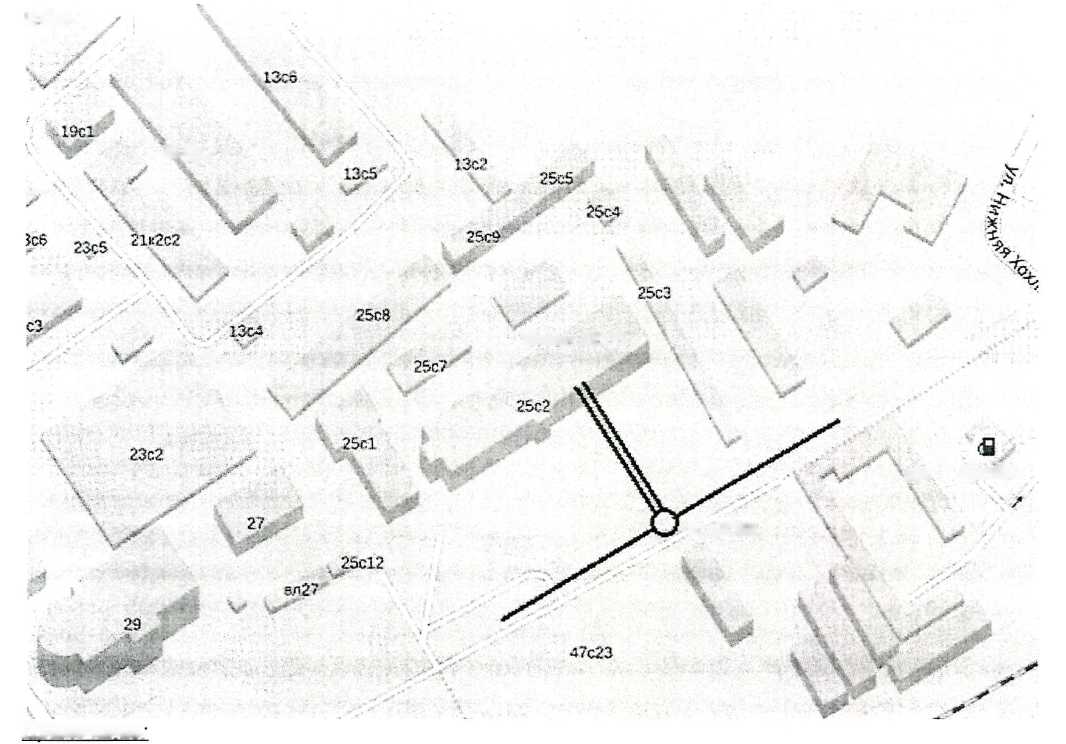 АКТ № б/н разграничения эксплуатационной ответственности по канализационным сетямНастоящий акт составлен представителями:Производственно-эксплуатационного управления канализационной сети (ПЭУКС)АО «Мосводоканал» в лице начальника Района канализационной сети №7	Ю.В.	Тыртышникова	(должность, наименование подразделения, фамилия, имя, отчество)действующего на основании доверенности № (30)24-657/15 от 31.12.2015(положение, устав, доверенность - указать нужное)с одной стороны, и ФГУП «Московский эндокринный завод»	(наименование организации)в дальнейшем абонентом, в лице Директора		М.Ю.Фонарева	(должность, фамилия, имя, отчество)Действующего на основании Устава	(положение, устав, доверенность - указать нужное)с другой стороны, именуемые в дальнейшем сторонами, составили настоящий акт о том, что границей раздела эксплуатационной ответственности по канализационнымсетям являются:	внешние стенки канализационных коло лиев	(внешняя стенка канализационных колодцев (камеры) и т.п.)расположенных: ул. Новохохловская д.25стр.1,2,4,6.7	(указать месторасположение с привязкой к сооружениям и ориентирам на местности)адрес объекта: ул. Новохохловская д.25	Присоединение канализационной сети Абонента D 100.150.200 мм к сети АО «Мосводоканал» D 900 мм выполнено через бесхозную сеть в колодце № 7014691 и в колодце № 7014689. которые являются точками оказания услуг АО «Мосводоканал» по водоотведению Абонента.Канализационная сеть от места присоединения к сети АО «Мосводоканал» в колодце К-7014689 и участок от выпуска из здания 25 стр.4 до колодца К-7014719, кроме интервала 27007408-7014703, выпуска из здания по адресу ул.Новохохловская д.27 (Полиция) и бесхозной сети, эксплуатируется ФГУП «Московский эндокринный завод» тел. 8-495-234-61-92 (доб. 1-13)(наименование организации и контактные телефоны)принципиальная схема канализационной сети Абонентас присоединением к городской канализационной сети, привязкой к ориентирам на местности и указанием границ эксплуатационной ответственности.автост.д.25 стр.4Подземное сооружение^К-7014719ФГУП «МЭЗ»К-7014703 Полиция г , /2200ё=900ммК-7014691
Ш 55*43'33"N
Д 37*43'6" Её=900мм^К-7014689 ш 55*43' 32" N Д 37*43' 2” ЕДанный акт является неотъемлемой частью договора на отпуск питьевой воды и прием сточных вод.Примечание: В канализационную сеть ФГУП «Московский эндокринный завод» по адресу: ул. Новохохловская д.25 в колодец №7014703 врезается канализационная сеть от здания по адресу: ул. Новохохловская д.27(Полиция).Здание по адресу:	ул.Новохохловская	д.25 стр.4 врезается в бесхознуюканализационную сеть с1=200мм, проходящею по территории ФГУП «Московский эндокринный завод», которая имеет присоединение в колодец К-7014691. Исполнительная документация на канализационную сеть от зданий по адресу: ул. Новохохловская д.25 стр.4,6,7 в РКС-7 отсутствует.Подписи сторон:Представитель	ФГУП	«Московский	эндокринныйЗавод»Ю.В. Тыртышников	М.Ю.Фонарев(подразделения ПЭУКС АО «Мосоводоканал») (организация - Абонент) М.П.	М.П.Богданов А.В. 8(499) 374-87-51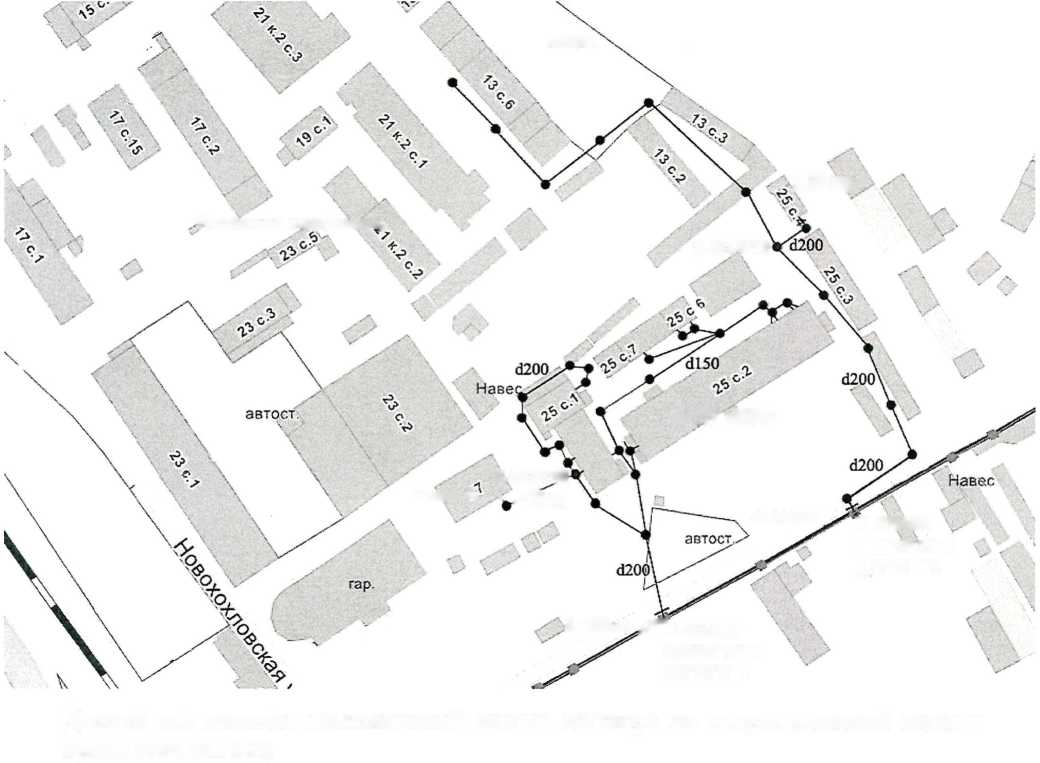 Приложение №1.1 к единому Договору холодного водоснабжения и водоотведения № 2100307 от	Сведения о водопроводных вводах и выпускахАбонент: федеральное государственное унитарное предприятие "Московский эндокринный завод"Адрес Абонента: 109052, Москва, Новохохловская ул., д 25Директор Управления «Мосводосбыт»	федеральное государственное унитарное предприятие "Московский
эндокринный завод"Генеральный директорЕ.В. Масалов												М.Ю. ФонаревПриложение N 3 к Договору холодного водоснабжения и водоотведения №2100307 отСВЕДЕНИЯо режиме подачи холодной воды (гарантированном объеме подачи воды, в том числе на нужды пожаротушения, гарантированном уровне давления холодной воды в системе водоснабжения в месте присоединения)Режим установлен на период действия настоящего Договора.Режим подачи воды бесперебойный, с гарантированным уровнем давления холодной воды в системе водоснабжения в месте присоединения согласно техническим условиям или условиям подключения (технологического присоединения) к централизованной системе водоснабжения а в случае отсутствия технических условий или условий подключения (технического присоединения), гарантированное давление в месте присоединения не менее 10 м водяного столба.АбонентДиректор Управления «Мосводосбыт» 	федеральное государственное унитарное предприятие "Московский эндокринный завод"
Генеральный директорЕ.В. Масалов									 М.Ю.ФонаревМосводоканалПриложение N 4 к Договору холодного водоснабжения и водоотведения №2100307 отРЕЖИМ приема сточных водРежим установлен на период действия настоящего Договора.Абонентфедеральное государственное унитарное предприятие "Московский эндокринный завод" Генеральный директорМ.Ю.ФонаревРежим приема сточных вод бесперебойныйМосводоканалДиректор Управления «Мосводосбыт»Е.В. МасаловПриложение N 5 к Договору холодного водоснабжения и водоотведения №2100307 отСВЕДЕНИЯоб узлах учета и приборах учета воды, сточных вод и местах отбора проб воды, сточных водМесторасположение водопроводного ввода указано в приложении 1.1 настоящего Договора.Сведения о приборах учета (диаметр, марка и заводской номер прибора учета), а также дата поверки и межповерочный интервал указаны в паспорте на прибор учета.При проведении очередной или внеочередной поверки прибора учета срок очередной поверки указывается в свидетельстве о поверке.Номера выпусков и контрольных колодцев указаны в приложении 1.1 настоящего Договора.Мосводоканал	АбонентДиректор Управления «Мосводосбыт» 	федеральное государственное унитарное
предприятие "Московский эндокринный завод"
Генеральный директорЕ.В. Масалов 								М.Ю.ФонаревПриложение N 6 к Договору холодного водоснабжения и водоотведения №2100307 отПОКАЗАТЕЛИ качества технической водыНа дату заключения настоящего Договора техническая вода Абоненту не подается.МосводоканалАбонентДиректор Управления «Мосводосбыт»Е.В. Масаловфедеральное государственное унитарное предприятие "Московский эндокринный завод" Генеральный директорМ.Ю. ФонаревПриложение N 7 к Договору холодного водоснабжения и водоотведения №2100307 отСВЕДЕНИЯо нормативах по объему отводимых в централизованную систему водоотведения сточных вод, установленных для АбонентаНа дату заключения настоящего Договора нормативы по объему отводимых в централизованную систему водоотведения сточных вод, для Абонента не установлены.Мосводоканал	АбонентДиректор Управления «Мосводосбыт»	федеральное	государственное	унитарное	предприятие	"Московский	эндокринный	завод"Генеральный директорЕ.В. Масалов							М.Ю. ФонаревПриложение N 8 к Договору холодного водоснабжения и водоотведения №2100307 отСВЕДЕНИЯо нормативах допустимых сбросов абонентов (лимитах на сбросы), нормативах водоотведения по составу сточных вод и требованиях к составу и свойствам сточных вод, установленных для Абонента в целях предотвращения негативного воздействия на работу централизованной системы водоотведенияНа дату заключения настоящего Договора нормативы допустимых сбросов абонентов (лимитах на сбросы), нормативы водоотведения по составу сточных вод, для Абонента не установлены.Мосводоканал	АбонентДиректор Управления «Мосводосбыт»	федеральное государственное унитарное
предприятие "Московский эндокринный завод"
Генеральный директор	Е.В. Масалов	М.Ю.Фонаревм.п.ПРОТОКОЛ РАЗНОГЛАСИЙк Договору холодного водоснабжения и водоотведения № 2100307 от «___» ____________ 2018 г.г. Москва	«___» ____________ 2018 г.Акционерное общество «Мосводоканал», именуемое в дальнейшем «Мосводоканал», в лице директора Управления «Мосводосбыт» АО «Мосводоканал» Масалова Е.В., действующего на основании доверенности № ____________ от ______________ г., с одной стороны, и Федеральное государственное унитарное предприятие «Московский эндокринный завод», именуемое в дальнейшем «Абонент», в лице Генерального директора Фонарева Михаила Юрьевича, действующего на основании Устава, с другой стороны, совместно именуемые в дальнейшем «Стороны», договорились принять следующую редакцию Абонента в отношении указанных ниже положений Договора холодного водоснабжения и водоотведения № 2100307 от «___» __________ 2018 г., заключенного между Мосводоканалом и Абонентом (далее по тексту – «Договор»):По всем вопросам, не урегулированным настоящим Протоколом разногласий, Стороны руководствуются Договором, приложениями к нему и действующим законодательством Российской Федерации.Настоящий Протокол разногласий составлен в двух экземплярах, имеющих одинаковую юридическую силу, по одному для каждой из Сторон.ПОДПИСИ СТОРОНТЕХНИЧЕСКОЕ ЗАДАНИЕна осуществление холодного водоснабжения и водоотведения Абонента№пунктаСодержаниепунктаИнформация1.Способ закупкиЗакупка у единственного поставщика (исполнителя, подрядчика)2.Наименование заказчика, контактная информацияФГУП «Московский эндокринный завод»Место нахождения109052, г. Москва, ул. Новохохловская, д. 25Почтовый адрес109052, г. Москва, ул. Новохохловская, д. 25Телефон: +7 (495) 234-61-92 доб. 6-27Факс: +7 (495) 911-42-10Электронная почта: zakupkimez@yandex.ruКонтактное лицо: Уткин Сергей Александрович3.Предмет договора с указанием количества поставляемого товара, объема выполняемых работ, оказываемых услугОсуществление холодного водоснабжения и водоотведения Абонента Количество (объем) поставляемого товара (работ, услуг):  в соответствии с частью II «Проект договора» и частью III «ТЕХНИЧЕСКОЕ ЗАДАНИЕ» Документации о закупке.3.Код ОКДП2E 36.00.30.0003.Код ОКВЭД2E 36.00.24.Место и дата рассмотрения предложений (заявок) участников закупки и подведения итогов закупкиРассмотрение заявок на участие в закупке не проводится.Итоги закупки не подводятся. 5.Источник финансированияСобственные средства.6.Место поставки товара, выполнения работ, оказания услугг. Москва ул. Новохохловская дом 257.Сведения о начальной  (максимальной) цене договора (цена лота) 149 900 000 (Сто сорок девять миллионов девятьсот тысяч) рублей 00 копеек, включая НДС В цену договора включены все расходы Мосводоканала необходимые для выполнения им обязательств по договору в полном объеме.8.Основания закупки у единственного поставщика (исполнителя, подрядчика)Абз. б) Пп. 2 п. 14.3 Положения о закупке товаров, работ, услуг для нужд ФГУП «Московский эндокринный завод» Осуществляется оказание услуг водоснабжения, водоотведения, канализации, теплоснабжения, газоснабжения, подключение (присоединение) к сетям инженерно-технического обеспечения по регулируемым в соответствии с законодательством Российской Федерации ценам (тарифам)9.Срок, место и порядок предоставления документации о закупке, размер, порядок и сроки внесения платы, взимаемой за предоставление документации, если такая плата установлена, за исключением случаев предоставления документации в форме электронного документаДокументация о закупке предоставляется единственному поставщику (исполнителю, подрядчику). Документацию можно получить по месту нахождения Заказчика. Заявление на предоставление документации о закупке направляется участником закупки в письменной  форме. Документация о закупке предоставляется участнику закупки в форме электронного документа или в письменной форме.Плата за предоставление документации не взимается.10.Сведения о праве заказчика отказаться от проведения процедуры закупкиЗаказчик вправе отказаться от проведения закупки у единственного поставщика (исполнителя, подрядчика) в любое время до заключения договора. Извещение об отказе от проведения закупки размещается заказчиком на официальном сайте не позднее чем в течение трех дней со дня принятия решения об отказе от проведения закупки. 11.Сведения о предоставлении преференций товарам российского происхождения или субъектам малого и среднего предпринимательстваНе установлены№пунктаСодержание пунктаИнформацияСпособ закупкиЗакупка у единственного поставщика (исполнителя, подрядчика)Предмет договора с указанием количества поставляемого товара, объема выполняемых работ, оказываемых услугОсуществление холодного водоснабжения и водоотведения Абонента Количество (объем) поставляемого товара (работ, услуг):  в соответствии с частью II «Проект договора» и частью III «ТЕХНИЧЕСКОЕ ЗАДАНИЕ» Документации о закупке.Установленные заказчиком требования к качеству, техническим характеристикам товара, работы, услуги, к их безопасности, к функциональным характеристикам (потребительским свойствам) товара, к размерам, упаковке, отгрузке товара, к результатам работы и иные требования, связанные с определением соответствия поставляемого товара, выполняемой работы, оказываемой услуги потребностям заказчикаВ соответствии с частью III «ТЕХНИЧЕСКОЕ ЗАДАНИЕ» Документации о закупке.В случае установления требований о соответствии товара (работ, услуг) ГОСТ, ГОСТ Р, ГОСТ IEC, ГОСТ ИСО, СанПин, СНиП, ГН, ТР, СП и др., все указанные заказчиком требования к товару (работам, услугам) соответствуют государственным стандартам и/или не противоречат им.Установление требований, отличающихся от установленных государственными стандартами, обусловлено необходимостью получения товаров (работ, услуг), соответствующих государственным стандартам, но имеющих более высокие качественные и эксплуатационные характеристики, в том числе, возникшей в результате проведенного мониторинга рынка товаров (работ, услуг), показывающего, что большинство производителей предлагает товары (работы, услуги), соответствующие требованиям ГОСТ, ГОСТ Р, ГОСТ IEC, ГОСТ ИСО, СанПин, СНиП, ГН, ТР, СП и др., характеристики которых отличаются от минимально и максимально установленных в сторону улучшения качественных и потребительских свойств.Целью установления вышеуказанных требований является обеспечение Предприятия, являющегося крупным производителем фармацевтической отрасли, основным видом деятельности которого является оборот наркотических средств и психотропных веществ, производство лекарственных средств с содержанием подконтрольных средств и веществ, в том числе включенных Правительством Российской Федерации в перечень жизненно необходимых и важнейших лекарственных препаратов (ЖНВЛП), товарами (работами, услугам) с необходимыми показателями качества и функциональными характеристиками, отвечающими потребностям Предприятия в полном объеме с учетом индивидуальных особенностей (специфики) его деятельности, и, как следствие, минимизация рисков, связанных с процессом производства, и эффективное использование денежных средств.Требования к содержанию, форме, оформлению и составу заявки на участие в закупкеЗаявки на участие в закупке участником закупки не подаются.Требования к описанию участниками закупки поставляемого товара, его функциональных характеристик (потребительских свойств), его количественных и качественных характеристик, требования к описанию выполняемой работы, оказываемой услуги, их количественных и качественных характеристикНе установленыМесто поставки товара, выполнения работ, оказания услугг. Москва ул. Новохохловская дом 25Условия и сроки (периоды) поставки товара, выполнения работ, оказания услуг15 лет с даты заключения Договора Сведения о начальной  (максимальной) цене договора (цена лота) 149 900 000 (Сто сорок девять миллионов девятьсот тысяч) рублей 00 копеек, включая НДС Порядок формирования цены договораВ цену договора включены все расходы Мосводоканала необходимые для выполнения им обязательств по договору в полном объеме.Форма, сроки и порядок оплаты товара, работы, услугиРасчетный период, установленный Договором, равен одному календарному месяцу. Абонент вносит оплату по Договору в следующем порядке (если иное не предусмотрено в соответствии с «Правилами»):- 50 процентов стоимости объема воды (сточных вод), потребленной (сброшенных) Абонентом за предыдущий месяц (для Абонентов, договоры с которыми заключены менее одного месяца назад, - стоимости гарантированного объема воды или максимального расхода сточных вод, указанных в Договоре), вносится до 18-го числа текущего месяца;- оплата за фактически поданную в истекшем месяце холодную воду и (или) оказанные услуги водоотведения с учетом средств, ранее внесенных Абонентом в качестве оплаты за холодную воду и водоотведение в расчетном периоде, осуществляется до 10-го числа месяца, следующего за месяцем, за который осуществляется оплата, на основании счетов, выставляемых к оплате Мосводоканалом не позднее 5-го числа месяца, следующего за расчетным месяцем.Порядок, место, дата начала и дата окончания срока подачи заявок на участие в закупкеЗаявки на участие в закупке участником закупки не подаются.Требования к участникам закупкиСоответствие участника закупки требованиям, установленным в соответствии с законодательством Российской Федерации к лицам, осуществляющим поставки товаров, выполнение работ, оказание услуг, являющимися предметом закупки.Перечень документов, представляемых участниками закупки для подтверждения их соответствия установленным в пункте 11 настоящей документации о закупке требованиямНе установленФормы, порядок, дата начала и дата окончания срока предоставления участникам закупки разъяснений положений документации о закупкеРазъяснение положений документации о закупке предоставляется участнику закупки, если запрос о разъяснении положений документации о закупке поступил к заказчику в течение пяти дней со дня размещения на официальном сайте извещения о проведении закупки и документации о закупкеМесто и дата рассмотрения предложений участников закупки и подведения итогов закупкиРассмотрение заявок на участие в закупке не проводится. Итоги закупки не подводятся. Условия допуска к участию в закупкеНе установлены.Критерием оценки и сопоставления заявок на участие в закупкеНе установлены.Порядок оценки и сопоставления заявок на участие в закупкеНе установленСведения о возможности проведения переторжки (регулирование цены) и порядок ее проведения Не установленыРазмер обеспечения заявки на участие в закупкеНе установленОбеспечение исполнения договораНе требуетсяРазмер обеспечения исполнения договораНе требуетсяВид обеспечения исполнения договораНе установленСведения о праве заказчика отказаться от проведения процедуры закупкиЗаказчик вправе отказаться от проведения закупки у единственного поставщика (исполнителя, подрядчика) в любое время до заключения договора. Извещение об отказе от проведения закупки размещается заказчиком на официальном сайте не позднее чем в течение трех дней со дня принятия решения об отказе от проведения закупки. Сведения о предоставлении преференций товарам российского происхождения или субъектам малого и среднего предпринимательстваНе установленыОснования закупки у единственного поставщика (исполнителя, подрядчика)Абз. б) Пп. 2 п. 14.3 Положения о закупке товаров, работ, услуг для нужд ФГУП «Московский эндокринный завод» Осуществляется оказание услуг водоснабжения, водоотведения, канализации, теплоснабжения, газоснабжения, подключение (присоединение) к сетям инженерно-технического обеспечения по регулируемым в соответствии с законодательством Российской Федерации ценам (тарифам)Сведения о поставщике (исполнителе, подрядчике)АО "Мосводоканал"Юридический адрес: 105005, Москва, Плетешковский пер., д 2ИНН 7701984274, КПП 770101001, ОГРН 1127747298250, ОКПО 03324418№№вводовТипводыМетодучетаМестонахождение вводаОбъектАдресКатегорияТариф% от общего в/п% сброса в ГК№№выпусковМ»точекотборапроб12345678910111233271ХВПУНовохохловская ул., д25 (спец.помещ.)Абон. - учреждениеНовохохловская ул., д 25, строение 133100,0088,00%15830300271583030027№ пункта ДоговораРедакция МосводоканалаРедакция Абонента7.По тексту ДоговораДополнить пункт 7. Договора следующим абзацем:«Мосводоканал осуществляет отпуск воды и прием сточных вод от Абонента по настоящему Договору на ориентировочную сумму 149 900 000,00 (Сто сорок девять миллионов девятьсот тысяч) рублей 00 копеек, включая НДС».65. По тексту ДоговораПункт 65. Договора изложить в следующей редакции:«65. Настоящий Договор заключен на срок 15 (Пятнадцать) лет. Настоящий Договор считается продленным на тот же сроки на тех же условиях, если за один месяц до окончания срока его действия ни одна из сторон не заявит о его прекращении или изменении либо о заключении нового договора на иных условиях».От МосводоканалаДиректор Управления «Мосводосбыт»АО «Мосводоканал»_________________ / Е.В. Масалов /От АбонентаГенеральный директор Федерального государственного унитарного предприятия 	«Московский эндокринный завод»_________________ / М.Ю. Фонарев /№ п/пСодержание пункта заданияОписание1Основные данные о заказчикеФГУП «Московский эндокринный завод»109052, г. Москва, ул. Новохохловская, д. 252Наименование объектаФГУП «Московский эндокринный завод»Ввод № 332713Местоположение объектаПроизводственный корпус, ввод № 332714Описание работОбеспечить подачу Абоненту через присоединенную водопроводную сеть из централизованных систем холодного водоснабжения холодную (питьевую) воду, а так же осуществить прием сточных вод Абонента от канализационного выпуска в централизованную систему водоотведения.5Требование к оборудованиюПередаваемая холодная (питьевая) вода должна соответствовать СанПиН 2.1.4.1074-016Сроки выполнения работ15 лет с даты заключения Договора7Основание для разработки технического заданияПерезаключение основного договора на холодное водоснабжение и водоотведение8Основные требования к выполнению работ (СНиП, ГОСТ, нормативные документы и т.д.)СП 31.13330.2012 «Водоснабжение. Наружные сети и сооружения. Актуализированная редакция СНиП 2.04.02-84» от 01.01.2013644-ПП РФ «Об утверждении правил холодного водоснабжения и водоотведения и о внесении изменений в некоторые акты Правительства российской Федерации» от 29.07.20139СертификацияВодоснабжающая организация должна иметь статус гарантирующего поставщика10ДокументацияДоговор холодного водоснабжения и водоотведения11Порядок сдачи-приемки работЗаключение Договора холодного водоснабжения и водоотведения